Mira aquest vídeo. Crec que t´agradarà!!!                                                             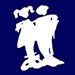 https://youtu.be/38y_1EWIE9I  Ara fes aquestes activitats.1.- Escriu 3 adjectius que expliquin  com és la senyora ………………………………………………………………………………………………………………………………………………………………………………………………………………………………………………………………………………2.- Escriu 3 adjetius que expliquin com és el noi………………………………………………………………………………………………………………………………………………………………………………………………………………………………………………………………………………3.- Per què pensa la senyora gran que el noi li ha agafat les galetes?………………………………………………………………………………………………………………………………………………………………………………………………………………………………………………………………………………4.- Qui actua millor dels dos? Explica per què?………………………………………………………………………………………………………………………………………………………………………………………………………………………………………………………………………………5.- Creus que la societat esconfia dels joves? Explica-ho ……………………………………………………………………………………………………………….........................………………………………………………………………………………………………………………………………………6.- Busca al diccionari la paraula PREJUDICI. Escriu el significat.………………………………………………………………………………………………………………………………………………………………………………………………………………………………………………………………………………7.- Qui creus que té un prejudici, la senyora gran o el noi? ……………………………………………………………………………………………………………………………………..8.- Al final com se sent la senyora gran?………………………………………………………………………………………………………………………………………………………………………………………………………………………………………………………………………………9.- Què has après d´aquesta historia?   ……………………………………………………………………………………………………………………………………………………………………………………………………………………………………………………………………………………….